Superintendent’s Memo #103-19
COMMONWEALTH of VIRGINIA 
Department of Education
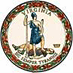 DATE:	May 3, 2019TO: 	Division SuperintendentsFROM: 	James F. Lane, Ed.D., Superintendent of Public InstructionSUBJECT: 	2019-2020 Virginia Standards of Learning Test Administration DatesThe statewide 2019-2020 Virginia Standards of Learning Test Administration Dates are now available on the Virginia Department of Education’s website and detailed within this memo. Please share this information with appropriate personnel so that Standards of Learning (SOL) testing and other activities for the 2019-2020 school year may be scheduled without conflicts.Fall 2019 Online SOL Writing Tests:The fall 2019 statewide online SOL Writing test window is scheduled from Monday, October 21, 2019, to Friday, November 8, 2019. Term Graduate students scheduled to graduate by August 31, 2020, may have an additional online testing opportunity if they are not successful on their first attempt. The first online test opportunity for Term Graduate students must be administered between Monday, October 21, 2019, and Friday, November 1, 2019. If a Term Graduate student fails the first attempt, the student may be administered a second online End-of-Course (EOC) Writing test during the Term Graduate second attempt test window scheduled from Monday, November 18, 2019, to Friday, December 13, 2019.Fall 2019 Paper SOL Writing Tests:Students with a documented need for a paper test who are scheduled to take the fall 2019 SOL Writing test should be administered paper versions of the appropriate SOL Writing test during the week of October 21, 2019. The multiple-choice component of the paper SOL Writing tests will be administered on either Monday, October 21, 2019, or Tuesday, October 22, 2019. The short-paper component of the paper tests must be administered statewide on Wednesday, October 23, 2019. Students who are absent on the date of the statewide paper short-paper component will respond to a different writing prompt, the alternate prompt, during the make-up period. Term Graduate students completing paper tests will be provided two testing opportunities. All paper SOL Writing tests must be completed and answer documents shipped for scoring by Friday, November 8, 2019.Fall 2019 SOL Non-Writing Tests:The fall 2019 statewide online SOL Non-Writing test window is scheduled from Monday, December 2, 2019, to Friday, February 28, 2020. School divisions have flexibility in determining their testing windows for grades 6 through 8, Content Specific History (CSH), and EOC Non-Writing SOL tests administered in the fall. Prior to the test administration, each Division Director of Testing (DDOT) will be asked to identify when the school division will administer the fall 2019 Non-Writing SOL tests within the statewide test window. Divisions must select a three to four week test window for all first time test takers and EOC retesters. Term Graduate students may be tested in a longer window to account for the additional test attempts that may be necessary to meet verified credit requirements.Spring 2020 Online SOL Writing Tests:The spring 2020 statewide online SOL Writing test window is scheduled from Monday, March 2, 2020, to Friday, April 3, 2020. Prior to the test administration, each DDOT will be asked to identify when the school division will administer the spring 2020 grade 8 and EOC SOL Writing tests online within the statewide test window. Divisions must select a three to four week test window for all first time test takers and EOC retesters.Term Graduate students scheduled to graduate by August 31, 2020, may have an additional online testing opportunity if they are not successful on their first test attempt. The first online test opportunity for Term Graduate students must be administered between Monday, March 2, 2020, and Friday, March 13, 2020. If a Term Graduate student fails the first attempt, the student may be administered a second online EOC Writing test during the Term Graduate second attempt test window scheduled from Monday, April 6, 2020, to Friday, April 24, 2020.Spring 2020 Paper SOL Writing Tests:Students with a documented need for a paper test who are scheduled to take the spring 2020 grade 8 or EOC SOL Writing test should be administered paper versions of the appropriate SOL Writing test. Prior to the test administration, each DDOT will be asked to identify one test window for the division from three possible paper test window options as follows:Option 1 (also the Term Graduate test window): The multiple-choice component of the paper SOL Writing tests will be administered either Monday, March 2, 2020, or Tuesday, March 3, 2020. The short-paper component of the paper tests will be administered Wednesday, March 4, 2020. All tests, including any make-up tests, must be completed and answer documents shipped for scoring by Tuesday, March 17, 2020.Option 2: The multiple-choice component of the paper SOL Writing tests will be administered either Monday, March 9, 2020, or Tuesday, March 10, 2020. The short-paper component of the paper tests will be administered Wednesday, March 11, 2020. All tests, including any make-up tests, must be completed and answer documents shipped for scoring by Tuesday, March 24, 2020.Option 3: The multiple-choice component of the paper SOL Writing tests will be administered either Monday, March 16, 2020, or Tuesday, March 17, 2020. The short-paper component of the paper tests will be administered Wednesday, March 18, 2020. All tests, including any make-up tests, must be completed and answer documents shipped for scoring by Friday, March 27, 2020.Term Graduate students scheduled to graduate by August 31, 2020, with a documented need for a paper test will be provided two testing opportunities. The paper version of the SOL Writing test will be administered during the Term Graduate test window, also Option 1, as described above. These tests must be completed and answer documents shipped for scoring by Tuesday, March 17, 2020, to ensure the availability of test results prior to spring graduation.Spring 2020 Online and Paper SOL Non-Writing Tests:The spring 2020 statewide online SOL Non-Writing test window is scheduled from Monday, April 13, 2020, to Friday, June 26, 2020. School divisions have flexibility in determining their testing windows for grades 3 through 8, CSH, and EOC Non-Writing SOL tests administered in the spring. Prior to the test administration, each DDOT will be asked to identify when the school division will administer the spring 2020 Non-Writing SOL tests to Term Graduate students and other students taking EOC, grades 3 through 8, and CSH tests within the statewide test window. Divisions must select a three to four week test window for all first time test takers and EOC retesters. Term Graduate students may be tested in a longer window to account for the additional test attempts that may be necessary to meet verified credit requirements.Summer 2020 Online SOL Writing Tests:The summer 2020 statewide online SOL Writing test window is scheduled from Monday, July 13, 2020, to Friday, July 31, 2020. Two online EOC Writing test opportunities will be available to Term Graduate students, but in contrast to the fall 2019 and spring 2020 online SOL Writing test administrations, test results from the first test attempt will not be available prior to the administration of a second online test attempt. The two online Writing test attempts will be administered to Term Graduate students during the summer online SOL Writing test window (July 13 – July 31, 2020).Summer 2020 Paper SOL Writing Tests:Students with a documented need for a paper test who are scheduled to take the summer 2020 SOL Writing test should be administered paper versions of the appropriate SOL Writing test during the week of July 13, 2020. The multiple-choice component of the paper SOL Writing tests will be administered on either Monday, July 13, 2020, or Tuesday, July 14, 2020. The short-paper component of the paper tests must be administered statewide on Wednesday, July 15, 2020. Students who are absent on the date of the statewide paper short-paper component will respond to a different writing prompt, the alternate prompt, during the make-up period. Term Graduate students completing paper tests will be provided two EOC Writing test opportunities during the SOL Writing test window. All paper SOL Writing tests must be completed and answer documents shipped for scoring by Friday, July 24, 2020.Summer 2020 Online and Paper SOL Non-Writing Tests:The summer 2020 statewide online SOL Non-Writing test window is scheduled from Monday, June 15, 2020, to Friday, September 18, 2020. School divisions have flexibility in determining their testing windows for EOC Non-Writing SOL tests administered in the summer. Divisions must select a three to four week test window for all first time test takers and EOC retesters. Term Graduate students may be tested in a longer window to account for the additional test attempts that may be necessary to meet verified credit requirements.Questions concerning the schedule for the state assessment program should be directed to student assessment staff at Student_Assessment@doe.virginia.gov or (804) 225-2102.JFL/SLR/sw